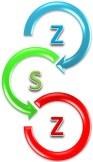 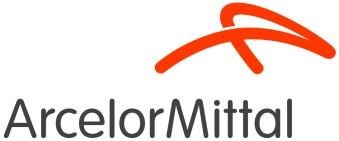 ……………………………..… (miejscowość)…………………………………(data)PROTOKÓŁ KONTROLI DOSTAWY ZŁOMU METALI   (sporządzony zgodnie z § 4 pkt 2. Rozporządzenia Ministra Przedsiębiorczościi Technologii z dnia 8 listopada 2018 r. (Dz.U. z 30 listopada 2018 r. Poz. 2240)Nr…………..……….. data wysyłki……………..………….  Niniejszym informujemy, że złom metali wysłany do ArcelorMittal Poland S.A. z  firmy : …………………………………………………………………………za :  dowodem dostawy nr ……………………………………………………………………..numer rejestracyjny samochodu ………………………………….……………..………  listem przewozowym nr ………………………………………………..…….…………..numer wagonu ……………………………………………………….……….…………..  nie zawiera materiałów niebezpiecznych, wybuchowych, naczyń zamkniętych, metali nieżelaznych oraz materiałów radioaktywnych jak i oznaczonych symbolem ochrony radiologicznej –  „koniczynka”.  							Podpis i pieczęć właściciela złomu        Strona 1 z 1  